附件2 会议地点、乘车路线和地图一、会议报到地点：上海松江富悦大酒店酒店一楼大堂，(上海松江区茸悦路208弄，近广富林路)。会务组将在上海松江大学城地铁站出口设摆渡车前往会议报到地点。上海松江大学城地铁站摆渡车安排：去程：上海松江大学城地铁站      会场所在酒店      11月17日10:30-20:00每半个小时一趟或坐满发车
    回程：会场所在酒店      上海松江大学城地铁站      11月19日会议结束后每半小时一趟或坐满发车二、虹桥机场T2航站楼和虹桥火车站：1、地铁：出站后步行约5分钟，乘坐地铁10号线从虹桥2号航站楼站（或虹桥火车站站）出发（8站），到达交通大学站下车，站内换乘地铁11号线从交通大学站出发（1站）到达徐家汇站下车，站内换乘地铁9号线从徐家汇出发（12站）到达松江大学城下车出站，从地铁站出口处搭乘摆渡车前往酒店（全程约2小时）。2、出租车：车程约25公里，约40分钟，预计80元。三、浦东机场T1/T2航站楼：1、地铁：国内出站口步行约15分钟，乘坐地铁2号线东沿线从上海浦东国际机场站出发（8站），到达广兰路站下车，同站换乘地铁2号线从广兰路站出发（6站）到达世纪大道站下车，站内换乘地铁9号线从世纪大道站出发（20站）到达松江大学城后下车出站，从地铁站出口处搭乘摆渡车前往酒店（约2.5小时）。2、出租车：车程约64公里，约1小时30分钟，预计250元。四、上海火车站：1、地铁：出站后步行约5分钟，搭乘地铁1号线从上海火车站站出发（8站），到达徐家汇站下车，站内换乘地铁9号线从徐家汇站站出发（12站）到达松江大学城后下车出站，从地铁站出口处搭乘摆渡车前往酒店（约1.5小时）。2、出租车：车程约40公里，约1小时，预计138元。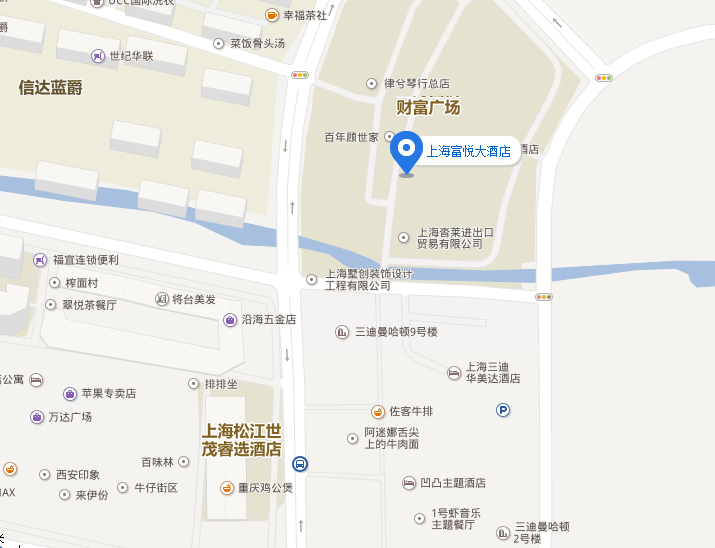 